Kraków, dnia 20 grudnia 2018 r.Do wszystkich wykonawcówDotyczy: Zaproszenie do złożenia oferty dla usługi datowania 140 próbek metodą U-Th dla Instytutu Nauk Geologicznych Uniwersytetu Jagiellońskiego. (Nr postępowania: CRZP/UJ/359/2018)MODYFIKACJA ZAPROSZENIA DO ZŁOŻENIA OFERTY
Szanowni Państwo,Uprzejmie informujemy, iż zamawiający w przedmiotowym postępowaniu dokonał zmian w Zaproszeniu do składania ofert poprzez modyfikację punktu 12) „Wzór umowy” w kwestiach zwrotu próbki oraz konieczności wniesienia zabezpieczenia należytego wykonania umowy, który to punkt otrzymuje brzmienie: „12) Wzór Umowy. UMOWA 80.272.359.2018zawarta w Krakowie w dniu …............ 2018 r. pomiędzy:Uniwersytetem Jagiellońskim z siedzibą przy ul. Gołębiej 24, 31-007 Kraków, NIP 675-000-22-36, zwanym dalej „Zamawiającym”, reprezentowanym przez: ………. – ………. UJ, przy kontrasygnacie finansowej Kwestora UJ,a ………………………, wpisanym do Krajowego Rejestru Sądowego prowadzonego przez Sąd ………., pod numerem wpisu: …….., NIP: ………., REGON: ………, zwanym dalej „Wykonawcą”, reprezentowanym przez: ………..W wyniku przeprowadzenia postępowania w trybie procedury zaproszenia do złożenia ofert w oparciu o art. 4d ust. 1 pkt. 1 ustawy z dnia 29 stycznia 2004r. Prawo zamówień publicznych (t.j. Dz.U. z 2018 r., poz. 1986 z późn. zm.) oraz ustawy z dnia 23 kwietnia 1964 r. – Kodeks cywilny (t. j. Dz. U. 2018 poz. 1025 z późn zm.) zawarto Umowę następującej treści:§ 1Przedmiotem niniejszej Umowy jest świadczenie na rzecz Instytutu Nauk Geologicznych Uniwersytetu Jagiellońskiego w Krakowie usług sukcesywnych datowania 140 próbek pochodzących z nacieków jaskiniowych metodą U-Th.Poszczególne datowania będą zlecane przez Zamawiajacego sukcesywnie, stosownie do potrzeb Zamawiajacego. Jedno zlecenie może obejmować datowanie jednej lub kilku próbek. Przewidziana przez Zamawiającego ilość 140 próbek jest wielkością orientacyjną, może ulec zmniejszeniu w zależności od potrzeb Zamawiającego w trakcie trwania umowy, a Wykonawca z tego tytułu nie będzie wnosił żadnych roszczeń.Próbki do badań Zamawiający przekaże Wykonawcy do wskazanego przez Wykonawcę w ofercie Laboratorium, tj. Laboratorium ……….., zlokalizowanego pod adresem: ………………………. . O terminie dostarczenia próbek do wskazanego przez Wykonawcę Laboratorium Wykonawca zostanie powiadomiony w formie mailowej (na adres wskazanego w umowie przedstawiciela Wykonawcy). Termin przekazania próbek zostanie ustalony roboczo z Wykonawcą.Całość przedmiotu niniejszej Umowy tj. usługa sukcesywnego datowania, wykonywana będzie przez Wykonawcę  w terminie: od dnia zawarcia Umowy do 19  lipca 2020 roku, lub wcześniej – do wyczerpana całkowitej wartości wynagrodzenia określonej w § 3 ust. 2.Wykonawca zobowiązuje się wykonać i dostarczyć przedmiot umowy wraz z pisemną wersją raportu z przeprowadzonych badań oraz na nośniku elektronicznym w terminie: do 90 dni od dnia przekazania przez Zamawiającego poszczególnej próbki.Zamawiający zleca a Wykonawca zobowiązuje się wykonać wszelkie niezbędne czynności dla zrealizowania przedmiotu Umowy.Wykonawca ponosi całkowitą odpowiedzialność materialną i prawną za powstałe u Zamawiającego, jak i osób trzecich, szkody spowodowane działalnością wynikłą z realizacji niniejszej Umowy. Integralną częścią niniejszej Umowy jest dokumentacja postępowania, a w tym w szczególności Zaproszenie do złożenia oferty wraz z załącznikami (zwane dalej „Zaproszeniem”) i oferta Wykonawcy.§ 2Wykonawca oświadcza, że posiada odpowiednią wiedzę, doświadczenie i dysponuje stosowną bazą do wykonania przedmiotu Umowy.Wykonawca oświadcza, iż przedmiot Umowy wykona z zachowaniem wysokiej jakości użytych materiałów i zrealizowanych prac oraz dotrzyma umówionych terminów przy zachowaniu należytej staranności uwzględniając zawodowy charakter prowadzonej przez niego działalności.Wykonawcy przysługują autorskie prawa osobiste wynikające z ustawy o prawie autorskim i prawach pokrewnych (t.j.: Dz. U. 2018 poz. 1191 ze zm.).Wszelkie autorskie prawa majątkowe i prawa pokrewne oraz własność w odniesieniu do przedmiotu zamówienia przysługują Zamawiającemu.Wynagrodzenie i cena określone w § 3 ust. 2 umowy, obejmuje także wynagrodzenie za przeniesienie autorskich praw majątkowych, przeniesienie własności wydanego egzemplarza i nośnika Utworu, wynagrodzenie za zezwolenie na korzystanie z Utworu oraz Utworów zależnych na każdym z pól eksploatacji wymienionych w ust. 6 niniejszego paragrafu umowy.Przeniesienie, o którym mowa w ust. 4-5, następuje na następujących polach eksploatacji:trwałe lub czasowe utrwalanie lub zwielokrotnianie w całości lub w części, jakimikolwiek środkami i w jakiejkolwiek formie, niezależnie od formatu, systemu lub standardu, w tym techniką drukarską, techniką zapisu magnetycznego techniką cyfrową lub poprzez wprowadzanie do pamięci komputera oraz trwałe lub czasowe utrwalanie lub zwielokrotnianie takich zapisów, włączając w to sporządzanie ich kopii oraz dowolne korzystanie i rozporządzanie tymi kopiami,wprowadzanie do obrotu, użyczanie oryginału albo egzemplarzy,tworzenie nowych wersji, opracowań i adaptacji (tłumaczenie, przystosowanie, zmianę układu lub jakiekolwiek inne zmiany),publiczne rozpowszechnianie, w szczególności wyświetlanie, publiczne odtwarzanie, nadawanie i reemitowanie w dowolnym systemie lub standardzie, a także publiczne udostępnianie Utworów w ten sposób, aby każdy mógł mieć do nich dostęp w miejscu 
i czasie przez siebie wybranym, w szczególności elektroniczne udostępnianie na żądanie, niezależnie od formatu, systemu lub standardu,rozpowszechnianie w sieci Internet oraz w sieciach zamkniętych,prawo do określania nazw Utworów, pod którymi będą one wykorzystywane lub rozpowszechniane,prawo do wykorzystywania Utworów do celów marketingowych lub promocji, w tym promocji sprzedaży, a także do oznaczania lub identyfikacji produktów i usług oraz innych przejawów działalności, a także przedmiotów jego własności, a także dla celów edukacyjnych lub szkoleniowych,prawo do rozporządzania opracowaniami Utworów oraz prawo udostępniania ich 
do korzystania, w tym udzielania licencji na rzecz osób trzecich, na wszystkich wymienionych powyżej polach eksploatacji.§ 3Wysokość wynagrodzenia przysługującego Wykonawcy za wykonanie przedmiotu Umowy ustalona została na podstawie oferty Wykonawcy z dnia …….. 2018r.Całkowita wartość wynagrodzenia Wykonawcy z tytułu realizacji niniejszej Umowy nie może przekroczyć kwoty: netto: ……….. (PLN), co po doliczeniu należnej stawki podatku od towarów i usług VAT w wysokości …%, daje kwotę brutto: …...... (PLN), słownie: …................................. (PLN) 00/100, przy czym cena datowania jednej próbki wynosi kwotę netto: ……….. (PLN), co po doliczeniu należnej stawki podatku od towarów i usług VAT w wysokości …%, daje kwotę brutto: …...... (PLN), słownie: …................................. (PLN) 00/100.– dotyczy Wykonawcy będącego płatnikiem podatku VAT,Całkowita wartość wynagrodzenia Wykonawcy z tytułu realizacji niniejszej Umowy nie może przekroczyć kwoty: netto: ……….. (PLN), co po doliczeniu należnej stawki podatku od towarów i usług VAT w wysokości …%, daje kwotę brutto: …...... (PLN), słownie: …................................. (PLN) 00/100, przy czym wartość datowania jednej próbki wynosi kwotę netto: ……….. (PLN), co po doliczeniu należnej stawki podatku od towarów i usług VAT w wysokości …%, daje kwotę brutto: …...... (PLN), słownie: …................................. (PLN) 00/100.Zamawiający zastrzega, że od wskazanej powyżej kwoty wynagrodzenia, potrąci kwotę stanowiącą wszelkie świadczenia, które powstaną po stronie Zamawiającego, 
w szczególności np. zaliczkę na należny podatek dochodowy.– dotyczy Wykonawcy nie będącego płatnikiem podatku VAT.Strony ustalają, że wynagrodzenie za poszczególne zlecenie będzie obliczane w oparciu o iloczyn próbek i ceny jednostkowej datowania jednej próbki.Wynagrodzenie i cena określone w ust. 2 obejmują wszystkie koszty, jakie poniesie Wykonawca z tytułu należytej realizacji niniejszej Umowy, w tym dostawy, wniesienia, opakowania, ew. ubezpieczenia, koszty gwarancji i rękojmi przeniesienia autorskich praw majątkowych. Zamawiający jest płatnikiem VAT i posiada NIP 675-000-22-36.Wykonawca jest płatnikiem VAT i posiada NIP …............................. lub nie jest płatnikiem VAT na terytorium Rzeczypospolitej Polskiej.Należny od kwoty wynagrodzenia podatek od towarów i usług VAT w stawce …%, pokryje Zamawiający na konto właściwego Urzędu Skarbowego w przypadku powstania u Zamawiającego obowiązku podatkowego zgodnie z przepisami o podatku od towarów i usług.§ 4Wykonawca otrzyma wynagrodzenie po wykonaniu poszczególnego zlecenia i wykonaniu wszystkich próbek nim objętych i po złożeniu: w siedzibie Instytutu Nauk Geologicznych Uniwersytetu Jagiellońskiego, ul. Gronostajowa 3a, 30-387 Kraków, prawidłowo wystawionej faktury- dotyczy Wykonawcy prowadzącego działalność gospodarczą*lub rachunku, zgodnie z postanowieniami niniejszego paragrafu Umowy.  \- dotyczy Wykonawcy, który nie prowadzi działalności gospodarczej*Zamawiający przystąpi do czynności odbioru po pisemnym powiadomieniu go przez Wykonawcę o gotowości do odbioru. Dokument zgłoszenia o gotowości do odbioru Wykonawca zobowiązany jest dostarczyć do osoby wskazanej w § 8 ust. 1 lit. a) Umowy na co najmniej 1 dzień roboczy przed planowanym terminem odbioru.Za dzień odbioru przedmiotu Umowy Strony uważać będą dzień faktycznej realizacji przez Wykonawcę czynności składających się na poszczególne zlecenie, który zostanie odnotowany ww. protokole.Protokół odbioru przedmiotu umowy będzie sporządzony z udziałem upoważnionych przedstawicieli Stron Umowy, po sprawdzeniu zgodności realizacji zlecenia zgodnie z warunkami Umowy, Zaproszeniem i ofertą Wykonawcy.Zamawiający dokona odbioru zlecenia w terminie do 2 dni roboczych od dnia otrzymania przez niego pisemnego zawiadomienia Wykonawcy wskazanego w ust. 2 niniejszego paragrafu, pod warunkiem, iż przedmiot umowy będzie wolny od wad.Podpisanie protokołu nie wyłącza dochodzenia przez Zamawiającego roszczeń z tytułu nienależytego wykonania umowy, w szczególności w przypadku wykrycia wad przedmiotu umowy przez Zamawiającego po dokonaniu odbioru.Termin zapłaty faktur za wykonany i odebrany przedmiot zlecenia, z uwzględnieniem ust. 1, ustala się do 30 dni od daty dostarczenia Zamawiającemu prawidłowo wystawionej faktury / rachunku wraz z protokołem odbioru przedmiotu Umowy bez zastrzeżeń. - dotyczy Wykonawcy prowadzącego działalność gospodarczą*Wykonawca, będący osobą fizyczną nie prowadzącą działalności gospodarczej, po wykonaniu zlecenia potwierdzonym podpisanym protokołem odbioru bez zastrzeżeń, zobowiązany jest dostarczyć prawidłowo wystawiony rachunek wraz z protokołem odbioru do siedziby Działu Spraw Osobowych UJ w Krakowie (31-113) przy ul. Straszewskiego 27 w terminie do 5. dnia miesiąca następującego po miesiącu, w którym nastąpił odbiór przedmiotu umowy. W takim przypadku wypłata wynagrodzenia następuje w danym miesiącu, przelewem na konto Wykonawcy wskazane na rachunku. W przypadku nie dochowania ww. terminu na złożenie rachunku w DSO, tj. złożenia rachunku po 5.dniu danego miesiąca – wypłata wynagrodzenia nastąpi w miesiącu następnym, w stosunku do tego w którym złożono rachunek. - dotyczy Wykonawcy, który nie prowadzi działalności gospodarczej*Faktura / rachunek musi być wystawiany w następujący sposób:Uniwersytet Jagielloński, ul. Gołębia 24, 31-007 Kraków, NIP: 675-000-22-36, REGON: 000001270 i opatrzona dopiskiem, dla jakiej Jednostki Zamawiającego zamówienie zrealizowano.Wynagrodzenie przysługujące Wykonawcy jest płatne przelewem z rachunku bankowego Zamawiającego na rachunek bankowy Wykonawcy wskazany w fakturze / rachunku.Miejscem płatności jest Bank Zamawiającego, a zapłata następuje z chwilą dokonania zlecenia przelewu przez Zamawiającego.Wykonawcy nie przysługuje prawo przenoszenia na podmioty trzecie wierzytelności wynikających z niniejszej Umowy, bez uprzedniej, pisemnej zgody Zamawiającego.§ 5Wykonawca zobowiązuje się wykonać przedmiot umowy bez wad i usterek.Wykonawca udziela gwarancji jakości na wykonane badania oraz raporty z badań/ wyniki analiz. W przypadku stwierdzenia wadliwości przeprowadzonych badań lub dostarczonych wyników Zamawiający może złożyć reklamację w terminie 30 dni licząc od dnia dostarczenia wyników badań danej próbki. W ramach gwarancji jakości Wykonawca obowiązany jest na swój koszt usunąć wady i usterki, powtórzyć badania danej partii próbek oraz dostarczyć wyniki wolne od wad - w terminie 14 dni od zawiadomienia o wadach przez Zamawiającego.Zamawiający może wykonywać uprawnienia z tytułu rękojmi za wady fizyczne rzeczy niezależnie od uprawnień wynikających z gwarancji. Uprawnienia z tytułu rękojmi za wady fizyczne wygasają po upływie 24 miesięcy od momentu dostarczenia Zamawiającemu całości przedmiotu umowy potwierdzonego podpisanym protokołem odbioru bez zastrzeżeń, przy czym w razie wykonywania przez Zamawiającego uprawnień z gwarancji bieg terminu do wykonania uprawnień z tytułu rękojmi ulega zawieszeniu z dniem zawiadomienia Wykonawcy o wadzie (usterce). Termin ten biegnie dalej od dnia odmowy przez Wykonawcy wykonania obowiązków wynikających z gwarancji albo bezskutecznego upływu terminu określonego na usunięcie wady (usterki) przedmiotu umowy.W przypadku, gdy Wykonawca nie dochowa postanowień dotyczących odpowiedzialności z tytułu gwarancji lub nie zastosuje się do powyższych zasad Zamawiający jest uprawniony do usunięcia wad (usterek) w drodze naprawy, na ryzyko i koszt Wykonawcy, zachowując przy tym inne uprawnienia przysługujące mu na podstawie umowy. W takich przypadkach Zamawiający ma prawo zaangażować inny podmiot do usunięcia wad (usterek), a Wykonawca zobowiązany jest pokryć związane z tym koszty w ciągu 14 dni od daty otrzymania wezwania wraz z dowodem zapłaty.§ 6Oprócz przypadków wymienionych w Kodeksie cywilnym Stronom przysługuje prawo odstąpienia od niniejszej Umowy w razie zaistnienia okoliczności wskazanych w ust. 2.Zamawiający może odstąpić od Umowy w terminie nie wcześniej niż 7 dni od dnia powzięcia wiadomości o zaistniałych poniższych okolicznościach:dowiedzenia się o tym, że Wykonawca na skutek swojej niewypłacalności nie wykonuje zobowiązań pieniężnych przez okres co najmniej 3 miesięcy;zostaną podjęte czynności zmierzające do likwidacji Wykonawcy, w tym zostanie złożony wniosek o ogłoszenie upadłości Wykonawcy lub rozwiązanie firmy Wykonawcy;wystąpienia u Wykonawcy dużych trudności finansowych, w szczególności wystąpienie zajęć komorniczych lub innych zajęć uprawnionych organów o łącznej wartości przekraczającej 100 000,00 PLN (słownie: sto tysięcy złotych);Wykonawca wykonał zlecenie niezgodnie z warunkami Umowy lub przekroczył termin realizacji umowy o 7 dni, bez konieczności wyznaczania przez Zamawiajacego dodatkowego terminu, gdy trzykrotnie Wykonawca zwrócił Zamawiajacemu próbkę o jakości lub w opakowaniu lub ilości budzącej zastrzeżenia Zamawiającego, a w tym w sposób nie odpowiadający warunkom Umowy  i/lub standardom przyjętym dla realizacji przedmiotu umowy obowiązującym powszechnie przy realizacji przedmiotu umowy, a w szczególności dojdzie do zmiany i/lub zamiany próbki, utraty próbki lub wyników badań.Ponadto w razie zaistnienia istotnej zmiany okoliczności powodującej, że wykonanie Umowy nie leży w interesie publicznym, czego nie można było przewidzieć w chwili zawarcia Umowy, Zamawiający może odstąpić od Umowy w terminie 30 dni od powzięcia wiadomości o tych okolicznościach (art. 145 ust. 1 ustawy z dnia 29 stycznia 2004 r. - Prawo zamówień publicznych). Wykonawcy nie przysługuje odszkodowanie z tytułu odstąpienia przez  Zamawiającego od Umowy z powodu okoliczności leżących po stronie  Wykonawcy albo w razie odstąpienia od Umowy na podstawie ust. 3 niniejszego paragrafu Umowy.Zamawiając, korzystając z umownego lub ustawowego prawa odstąpienia od umowy może odstąpić – zgodnie ze swoim wyborem – od całości umowy lub od jej części.Odstąpienie od Umowy powinno nastąpić w formie pisemnej pod rygorem nieważności. Odstąpienie od Umowy nie wpływa na skuteczność roszczeń o zapłatę kar umownych. § 7Strony zastrzegają sobie prawo do dochodzenia kar umownych za niezgodne z niniejszą umową lub nienależyte wykonanie zobowiązań z Umowy wynikających.Wykonawca, z zastrzeżeniem ust. 3 niniejszego paragrafu, zapłaci Zamawiającemu karę umowną w poniższej wysokości w przypadkach:odstąpienia od Umowy wskutek okoliczności od Zamawiającego niezależnych w wysokości 10% całkowitej wartość wynagrodzenia brutto niewykonanego zakresu Umowy;niewykonania lub nienależytego wykonania Umowy w wysokości 20% wynagrodzenia brutto za poszczególne zlecenie, obliczonego zgodnie z §3 ust. 3 Umowy, przy czym nienależyte wykonanie Umowy to jej realizacja, która pozostaje w sprzeczności z treścią Umowy lub ofertą Wykonawcy, bądź postanowieniami Zaproszenia, albo też nie zapewnia osiągnięcia wymaganych parametrów, funkcjonalności i zakresów wynikających z Zaproszenia, albo też utrata lub uszkodzenie próbki i/lub wyników badań;opóźnienia w wykonaniu zlecenia w wysokości 0,3% wynagrodzenia brutto za poszczególne zlecenie, obliczonego zgodnie z §3 ust. 3 Umowy, za każdy rozpoczęty dzień opóźnienia, licząc od dnia następnego w stosunku do terminu zakończenia realizacji przedmiotu Umowy, określonego w § 1 ust. 5 Umowy, nie więcej niż 30% wynagrodzenia brutto za poszczególne zlecenie;opóźnienia w usunięciu wad przedmiotu, Umowy stwierdzonych przy odbiorze, w wysokości 0,3% wynagrodzenia brutto za poszczególne zlecenie, obliczonego zgodnie z §3 ust. 3 Umowy, za każdy rozpoczęty dzień opóźnienia, licząc od następnego dnia po upływie terminu określonego w §5 ust.2, nie więcej niż 30% wynagrodzenia brutto za poszczególne zlecenie;Strony mogą dochodzić na zasadach ogólnych odszkodowania przewyższającego wysokość zastrzeżonych kar umownych.Roszczenie o zapłatę kar umownych staje się wymagalne począwszy od dnia następnego po dniu, w którym miały miejsce okoliczności faktyczne określone w niniejszej umowie stanowiące podstawę do ich naliczenia. Zamawiający zastrzega sobie prawo do potrącenia ewentualnych kar umownych z należnej faktury lub innych ewentualnych wierzytelności Wykonawcy względem Zamawiającego, według uznania Zamawiającego.Zapłata kar umownych nie zwalnia Wykonawcy od obowiązku wykonania Umowy.§ 8Strony ustalają, iż do bezpośrednich kontaktów, mających na celu zapewnienie prawidłowej realizacji przedmiotu Umowy, jego bieżący nadzór oraz weryfikację, upoważnione zostają następujące osoby: Ze strony Zamawiającego: ....................... – tel. ..........., e-mail: ........................;Ze strony Wykonawcy - ........................... – tel. ..........., e-mail: .........................Strony zgodnie postanawiają, iż osoby wskazane powyżej nie są uprawnione do podejmowania decyzji w zakresie zmiany zasad wykonywania Umowy, a także zaciągania nowych zobowiązań lub zmiany Umowy.§ 9Strony dopuszczają możliwość zmiany Umowy po uprzednim sporządzeniu protokołu konieczności, przy zachowaniu ryczałtowego charakteru ceny Umowy, poprzez podpisanie aneksu do Umowy, w następujących przypadkach:zmiany końcowego terminu, na który została zawarta umowa ze względu na niewyczerpanie całkowitej wartości wynagrodzenia brutto Wykonawcy określonego w §3 ust. 2 umowy - poprzez jego przedłużenie o kolejne maksymalnie 4 miesiące;zmiany terminu realizacji zlecenia przedmiotu Umowy, poprzez jego skrócenie w przypadku zgodnej woli Stron, lub poprzez jego przedłużenie ze względu na przyczyny leżące po stronie Zamawiającego dotyczące w szczególności próbki stanowiącej przedmiot zlecenia, oraz inne niezawinione przez Strony przyczyny, w tym spowodowane przez siłę wyższą;aktualizacji rozwiązań z uwagi na postęp technologiczny lub zmiany obowiązujących przepisów;zmiany podwykonawcy ze względów losowych lub innych korzystnych dla Zamawiającego, w przypadku zadeklarowania przez Wykonawcę realizacji zamówienia przy pomocy podwykonawców;ustawowej zmiany stawki podatku od towarów i usług VAT do poszczególnych niewymagalnych wierzytelności pieniężnych Wykonawcy za zrealizowane zlecenia sukcesywne stanowiące część przedmiotu umowy po dniu wejścia w życie przepisów dokonujących zmiany stawki podatku VAT.ustawowej zmiany wysokości minimalnego wynagrodzenia za pracę albo minimalnej stawki godzinowej ustalonego na podstawie ustawy z dnia 10 października 2002 r. o minimalnym wynagrodzeniu za pracę (t. j. Dz. U. 2017 poz. 847 z późn. zm.) wpływającej na wysokość miesięcznego wynagrodzenia Wykonawcy, którego wypłata nastąpiła po dniu wejścia w życie przepisów dokonujących zmiany wysokości minimalnego wynagrodzeniu za pracę,ustawowej zmiany zasad podlegania ubezpieczeniom społecznym lub ubezpieczeniu zdrowotnemu lub wysokości stawki składki na ubezpieczenia społeczne lub zdrowotne ustalonych na podstawie przepisów ustawy z dnia 13 października 1998 r. o systemie ubezpieczeń społecznych (t. j. Dz. U. 2017 poz. 1778 z późn. zm.) oraz ustawy z dnia 27 sierpnia 2004 r. o świadczeniach opieki zdrowotnej finansowanych ze środków publicznych (t. j. Dz. U. 2017 poz. 1938 z późn. zm.) wpływającej na wysokość miesięcznego wynagrodzenia Wykonawcy, którego wypłata nastąpiła po dniu wejścia w życie przepisów dokonujących zmian ww. zasad lub wysokości stawek składek.W przypadkach określonych w ust. 1 lit. f) oraz g) Wykonawca, w terminie nie dłuższym niż 14 dni od dnia wejścia w życie nowych przepisów, może zwrócić się do Zamawiającego z wnioskiem o zmianę wynagrodzenia, jeżeli zmiany te będą miały wpływ na koszty wykonania przedmiotu umowy przez Wykonawcę. Zasadność wzrostu wynagrodzenia Wykonawcy z ww. przyczyn będzie rozpatrywane w poniżej opisanym trybie:Wykonawca wraz z wnioskiem, będzie zobowiązany pisemnie przedstawić Zamawiającemu szczegółową kalkulację uzasadniającą wzrost/obniżenie kosztów, wynikający ze zmiany ww. przepisów. Z uprawnienia tego może skorzystać również Zamawiający. Jeżeli po upływie 14 – dniowego terminu, Wykonawca nie zwróci się do Zamawiającego o zmianę wynagrodzenia, Zamawiający uzna, iż zmiany przepisów nie mają wpływu na koszty wykonania zamówienia przez Wykonawcę.Zamawiający dokona analizy przedłożonej kalkulacji w terminie nie dłuższym niż 14 dni od dnia jej otrzymania. W wyniku przeprowadzenia analizy Zamawiający jest uprawniony do:Jeżeli uzna, że przedstawiona kalkulacja potwierdza wzrost kosztów ponoszonych przez Wykonawcę, dokona zmiany umowy w tym zakresie. Jeżeli uzna, że przedstawiona kalkulacja nie potwierdza wzrostu kosztów wykonania zamówienia, w wysokości zaproponowanej przez Wykonawcę, nie wyrazi zgody na wprowadzenie zmiany, o czym poinformuje Wykonawcę, przedstawiając stosowne uzasadnienie. W takiej sytuacji, w terminie 14 dni od dnia otrzymania odmowy od Zamawiającego, Wykonawca może ponownie przedstawić kalkulację uzasadniającą wzrost kosztów, z uwzględnieniem uwag Zamawiającego. Zamawiający ponownie dokona jej analizy, w terminie nie dłuższym niż 14 dni od dnia jej otrzymania, a następnie postąpi odpowiednio w sposób opisany powyżej. Zmiana wynagrodzenia Wykonawcy nastąpi od daty wprowadzenia zmiany w umowie (wchodzi w życie z dniem zawarcia aneksu) i dotyczy wyłącznie niezrealizowanej części umowy. W przypadku określonym w ust. 1 lit. e), Strony przed zawarciem aneksu do umowy zobowiązane są:w przypadku zmniejszenia wysokości stawki podatku VAT, zmiana wysokości wynagrodzenia brutto objętego nową stawką podatku VAT stanowi kwota równa różnicy pomiędzy wysokością uwzględniającą poprzednią i nową stawkę. W braku podpisania aneksu przez Wykonawcę w terminie 14 (czternastu) dni od otrzymania od Zamawiającego wezwania do jego zawarcia lub podpisanego przez Zamawiającego aneksu, uważa się, że Wykonawca wyraził zgodę na zmianę wygrodzenia brutto w wysokości określonej przez Zamawiającego z uwzględnieniem zmiany stawki podatku VAT,w przypadku podwyższenia wysokości stawki podatku VAT, zmiana wysokości wynagrodzenia brutto objętego nową stawką podatku nastąpi w zakresie, w którym zmiana stawki podatku VAT wpływa na koszty wykonywania Umowy przez Wykonawcę. Wykonawca jest obowiązany wykazać wzrost kosztów wykonania Umowy związany ze zmianą stawki podatku VAT.Zmiana wynagrodzenia Wykonawcy nastąpi od daty wprowadzenia zmiany w umowie (wchodzi w życie z dniem zawarcia aneksu) i dotyczy wyłącznie niezrealizowanej części umowy. Zmiany nie dotyczące postanowień umownych np. gdy z przyczyn organizacyjnych konieczna będzie zmiana danych teleadresowych określonych w umowie, gdy zmianie ulegnie numer konta bankowego jednej ze Stron nastąpią poprzez przekazanie pisemnego oświadczenie Strony, której te zmiany dotyczą, drugiej Stronie.§ 10Zamawiający nie przewiduje konieczności złożenia zabezpieczenia należytego wykonania umowy.§ 11Przez okoliczności siły wyższej Strony rozumieją zdarzenie zewnętrzne o charakterze nadzwyczajnym, którego nie można było przewidzieć ani jemu zapobiec.Jeżeli wskutek okoliczności siły wyższej Strona nie będzie mogła wykonywać swoich obowiązków umownych w całości lub w części, niezwłocznie powiadomi o tym drugą Stronę. W takim przypadku Strony uzgodnią sposób i zasady dalszego wykonywania Umowy lub umowa zostanie rozwiązana.Bieg terminów określonych w niniejszej umowie ulega zawieszeniu przez czas trwania przeszkody spowodowanej siłą wyższą.§ 12Wszelkie oświadczenia Stron skutkujące zmianą lub wygaśnięciem Umowy będą składane na piśmie pod rygorem nieważności listem poleconym lub za potwierdzeniem ich złożenia.Ewentualna nieważność jednego lub kilku postanowień niniejszej Umowy nie wpływa na ważność Umowy w całości. W takim przypadku Strony zastępują nieważne postanowienie postanowieniem zgodnym z celem i innymi postanowieniami Umowy.§ 13Żadna ze Stron nie jest uprawniona do przeniesienia swoich praw i zobowiązań z tytułu niniejszej Umowy bez uzyskania pisemnej pod rygorem nieważności zgody drugiej Strony, w szczególności Wykonawcy nie przysługuje prawo przenoszenia wierzytelności wynikających z niniejszej Umowy na podmioty trzecie bez uprzedniej zgody Zamawiającego.  Strony zobowiązują się do każdorazowego powiadamiania się listem poleconym o zmianie adresu swojej siedziby, pod rygorem uznania za skutecznie doręczoną korespondencję wysłaną pod dotychczasowy znany adres.§ 14W sprawach nieuregulowanych niniejszą umową mają zastosowanie przepisy prawa polskiego (RP), w szczególności ustawy z dnia 30 kwietnia 2010 r. o zasadach finansowania nauki (t. j. Dz. U. 2018 poz. 87 z późn. zm.) oraz przepisy ustawy z dnia 23 kwietnia 1964 r. – Kodeks cywilny (t. j. Dz. U. 2018 poz. 1025 z późn. zm.).Wszelkie zmiany lub uzupełnienia niniejszej Umowy mogą nastąpić za zgodą Stron w formie pisemnej pod rygorem nieważności.§ 15Sądem właściwym dla wszystkich spraw związanych z niniejszą umową będzie sąd miejscowo właściwy według siedziby Zamawiającego.§ 16Umowę sporządzono w dwóch (2) jednobrzmiących egzemplarzach, po jednym (1) egzemplarzu dla każdej ze Stron.Zamawiający :						Wykonawca :.............................................................			..................................................”Zamawiający, w celu uwzględnienia informacji zawartej w niniejszej modyfikacji, przedłuża termin składania i otwarcia ofert na dzień 28 grudnia 2018 roku, godz. 10:00. Miejsce składania i otwarcia ofert pozostaje bez zmian.Zamawiający informuje, iż powyższa modyfikacja Zaproszenia do składania ofert stanowi jego integralną część. Piotr MolczykUNIWERSYTET JAGIELLOŃSKIDZIAŁ ZAMÓWIEŃ PUBLICZNYCH Ul. Straszewskiego 25/2, 31-113 Krakówtel. +4812-663-39-02, fax +4812-663-39-14;e-mail: bzp@uj.edu.pl www.uj.edu.pl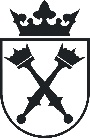 